1 בדצמבר, 2020לכבודמר רון חולדאיראש עיריית תל אביב-יפו בדואר אלקטרוני: שלום רב,הנדון: מיזם לעידוד דיג של עיריית תל אביב-יפומפרסומים בהם נתקלנו למדנו כי עיריית תל אביב-יפו משאילה ציוד דיג לתושבי העיר, בניסיון "לעודד את הדגה בעיר".לפי הפרסום, הפרויקט נעשה במסגרת עונת תרבות ופנאי שנועדה לעודד אירועים באוויר הפתוח.בכל הכבוד, לא ברור מדוע רואה העירייה לנכון לעודד פעילות מסוג זה. בימים אלו הציבור הישראלי מגלה תמיכה רחבה באיסור של ציד ספורטיבי, יחד עם הצעת חוק שהוגשה בנושא בכנסת, בתמיכת חברי כנסת מכל הקשת הפוליטית. תמוהה ההחלטה לתמוך בדיג ספורטיבי, שהוא למעשה ציד ספורטיבי ימי, דווקא בתל-אביב, הידועה במחויבותה להגנת בעלי חיים ושמירה על זכויותיהם, של העירייה והתושבים כאחד.כפי שמצוין בפרסום, העירייה מקיימת מאות אירועים בשבוע באוויר הפתוח. מימון ופרסום של אירוע שמתמקד דווקא בניצולם של בעלי חיים למטרות פנאי ושעשוע אינם נחוצים ואינם ראויים. תושבים המעוניינים בכל זאת לבצע דיג כחוק, יכולים לעשות זאת מבלי לקבל את תמיכתה ועידודה של העירייה דווקא.בשם עמותת "תנו לחיות לחיות" ופעיליה הרבים, רבים מהם תושבי העיר, ובנימה אישית, בתור תושבת ותיקה שגדלה בעיר ומתגוררת בה שנים רבות, אבקשך לפעול לביטולה של השאלת ציוד הדיג לתושבים, בשם רוח החמלה והדאגה לאחר ולחלש שמאפיינת את העיר ואת תושביה.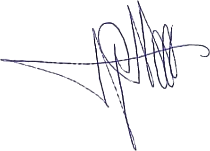 בתודה ובברכה,		         							     יעל ארקין          	 	        מנכ"לית תנו לחיות לחיותהעתקים:עו"ד ראובן לדיאנסקי, סגן ראש העירייה וממונה על תחום איכות הסביבהעו"ד אברהם פורז, חבר מועצת העירייה